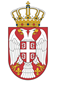 РЕПУБЛИКА СРБИЈА НАРОДНА СКУПШТИНАОдбор за спољне послове06 Број: 06-2/242-1713. новембар 2017. годинеБ е о г р а дНа основу члана 70. став 1. алинеја прва Пословника Народне скупштинеС А З И В А М30. СЕДНИЦУ ОДБОРА ЗА СПОЉНЕ ПОСЛОВЕЗА УТОРАК, 14. НОВЕМБАР 2017. ГОДИНЕ,СА ПОЧЕТКОМ У 14,30 ЧАСОВА	За ову седницу предлажем следећиД н е в н и  р е дУсвајање записника са 28. и 29. седнице Одбора Иницијативе за посетеПозив за учешће на конференцији „Срби у региону и Србија – перспективе“, 17. и 18. 	новембар 2017. године, Темишвар, Румунија;Позив за учешће на конференцији „ Глас апостола Андреја Првозваног у савременом 	свету“, 17. и 18. новембар 2017. године, Парта, Грчка;Позив за учешће на парламентарној конференцији „Парламентарци против наркотика“, 	4. децембар 2017. године, Москва, Руска Федерација;Позив за учешће на XIX Цетињском парламентарном форуму на тему „Парламент и масовне комуникације“, Цетиње, Црна Гора, 7. и 8. децембра 2017. године.	Редовне активности сталних делегација  Учешће на састанку Сталног одбора Парламентарне скупштине ПС ЈИЕ, који ће се одржати 15-16. децембра 2017. године у Љубљани, Словенија;	Извештаји о реализованим посетама	Извештај о учешћу чланова Сталне делегације Народне скупштине РС у Парламентарној скупштини Организације договора о колективној безбедности на седници Сталне комисије за политичка питања и међународну сарадњу ПС ОДКБ и на Међународном слушању, одржаним 29. и 30. септембра 2017. године у Јеревану, Република Јерменија;	Извештај о учешћу сталне делегације Народне скупштине РС при Парламентарној скупштини ОЕБС-а на Јесењем састанку Парламентарне скупштине ОЕБС-а, у Андори ла Вељи, Андора, од 3. до 5. октобра 2017. године;Извештај о учешћу делегације НС РС на 49. седници Одбора за економију, трговину, технологију и питања животне средине Парламентарне скупштине Црноморске економске сарадње (ПС ЦЕС), у Тирани, Албанија, од 19-20. октобра 2017. године;	Извештај о учешћу сталне делегације НС РС у Парламентарној скупштини Црноморске економске сарадње (ПС ЦЕС) на 50. седници Одбора за правна и политичка питања, као и на 49. седници Одбора културу, образовање и социјална питања ПС ЦЕС, у Ростову на Дону, Руска Федерација, од 25-26. октобра 2017. године;	Извештај о посети члана Одбора за спољне послове, одбрану и оружане снаге Сената Француске Оливијеа Кадика Народној скупштини, 2. и 3. новембра 2017. године;	Извештај са Другог трилатералног састанка одбора за спољне послове парламената Бугарске, Румуније и Србије, одржаног 7. новембра 2017. године у Народној скупштини Републике Србије.	Посланичке групе пријатељства	Промене у саставу ПГП са Кином.  	Разно 	   Седница ће се одржати у Дому Народне скупштине, Трг Николе Пашића 13, у сали II.Моле се чланови Одбора да у случају спречености да присуствују седници Одбора, о томе обавесте своје заменике у Одбору                                                                                                   ПРЕДСЕДНИК ОДБОРА                                                                                                проф. др Жарко Обрадовић с.р.